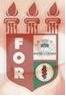 PLANILHA PARA CADASTROS DE LIVROS  BIBLIOTECA MARIA APARECIDA POURCHET CAMPOS        Classificação:     616.314                                    Código:	  3111Cutter:         P437u                                               Data: Turma 2013Autor(s):  Peres, Grace Costa Aguiar                 Barros, Renata Rodrigues deTitulo: Uso do laser no tratamento da hipersensibilidade dentinária em lesões não cariocas classe V nos pacientes submetidos a tratamento oncológicoOrientador(a): Profª. Alcieros MartinsCoorientador(a): Edição:  1ª        Editora  Ed. Do Autor     Local:  Recife    Ano:  2013  Páginas:  31Notas:  TCC – 1ª Turma graduação - 2013